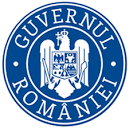 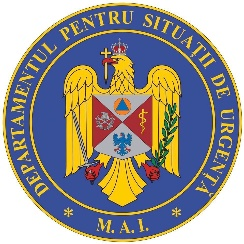 BULETIN DE PRESĂ  18 octombrie 2021, ora 13.00Până astăzi, 18 octombrie, pe teritoriul României au fost înregistrate 1.467.401 cazuri de infectare cu noul coronavirus (COVID – 19), dintre care 5.830 sunt ale unor pacienți reinfectați, testați pozitiv la o perioadă mai mare de 180 de zile după prima infectare. 1.245.422 de pacienți au fost declarați vindecați. În ultimele 24 de ore au fost înregistrate 10.141 de cazuri noi de persoane infectate cu SARS – CoV – 2 (COVID – 19), dintre care 145 sunt ale unor pacienți reinfectați, testați pozitiv la o perioadă mai mare de 180 de zile după prima infectare. Distribuția pe județe a cazurilor per total și a celor noi o regăsiți în tabelul de mai jos.  *Referitor la „cazurile noi nealocate pe județe”, facem precizarea că numărul acestora este determinat de modificările aduse platformei electronice prin care sunt raportate și centralizate rezultatele testelor pentru noul coronavirus. Astfel, conform noii metodologii, centrele de testare introduc în mod direct rezultatele testelor realizate, urmând ca de la nivelul Direcțiilor de Sănătate Publică să fie realizată ancheta epidemiologică și atribuite cazurile pozitive județului/localității de care aparțin persoanele infectate.**În ceea ce privește cazurile din străinătate, acestea sunt cazuri ale unor cetățeni care au venit în România fiind infectați în alte țări. Aceste cazuri au fost cuprinse în totalul cazurilor noi nealocate pe județe. Coeficientul infectărilor cumulate la 14 zile, raportate la 1.000 de locuitori este calculat de către Direcțiile de Sănătate Publică, la nivelul Municipiului București și al județelor. Mai jos aveți graficul realizat în baza raportărilor primite de CNCCI de la Direcțiile de Sănătate Publică: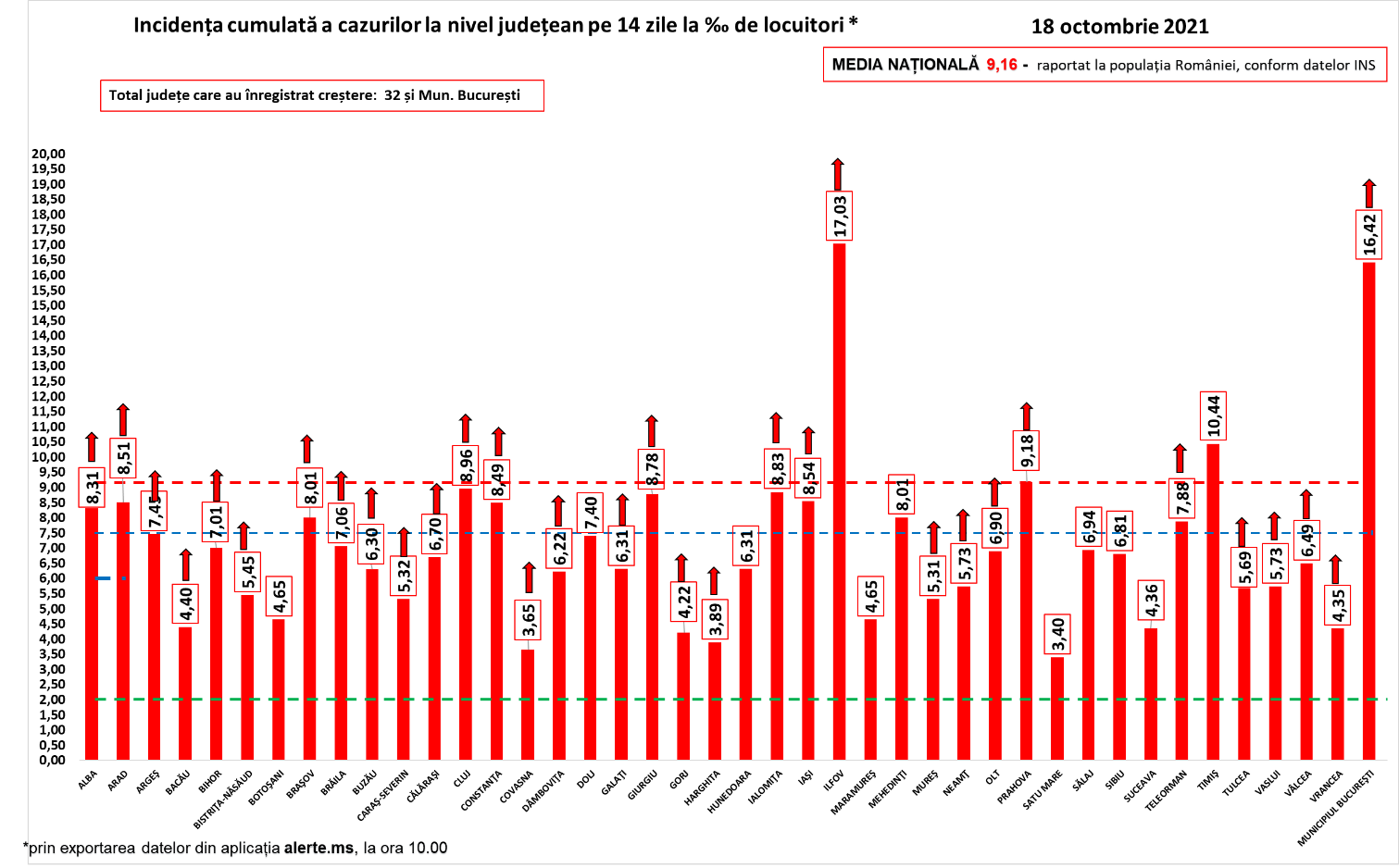 Distinct de cazurile nou confirmate, în urma retestării pacienților care erau deja pozitivi, 819 persoane au fost reconfirmate pozitiv. Distribuția pe județe a acestor cazuri o regăsiți în tabelul de mai jos. Până astăzi, 42.042 de persoane diagnosticate cu infecție cu SARS – CoV – 2 au decedat.În intervalul 17.10.2021 (10:00) – 18.10.2021 (10:00) au fost raportate de către INSP 261 decese (134 bărbați și 127 femei), ale unor pacienți infectați cu noul coronavirus, internați în spitalele din Alba, Arad, Bacău, Bistrița-Năsăud, Bihor, Botoșani, Brașov, Buzău, Călărași, Caraș-Severin, Cluj, Constanța, Dâmbovița, Dolj, Giurgiu, Gorj, Harghita, Hunedoara, Iași, Ilfov, Maramureș, Mehedinți, Mureș, Neamț, Olt, Prahova, Satu Mare, Sălaj, Sibiu, Suceava, Teleorman, Timiș, Tulcea, Vaslui, Vâlcea și Municipiul București.Un pacient decedat a fost infectat în Austria și raportat de DSP Bihor. Dintre cele 261 decese, 1 a fost înregistrat la categoria de vârstă  10-19 ani, 1 la categoria de vârstă 20-29 ani, 3 la categoria de vârstă 30-39 ani, 7 la categoria de vârstă 40-49 ani, 21 la categoria de vârstă 50-59 ani, 59 la categoria de vârstă 60-69 ani, 99 la categoria de vârstă 70-79 ani și 70 la categoria de vârstă peste 80 ani.231 dintre decesele înregistrate sunt ale unor pacienți care au prezentat comorbidități, 21 pacienți decedați nu au înregistrat comorbidități, iar pentru 9 pacienți decedați nu au fost raportate comorbidități până în prezent.Nu au fost raportate decese anterioare intervalului de referință.Din totalul de 261 de pacienți decedați, 238 erau nevaccinați și 23 vaccinați. Cei 23 de pacienți decedați vaccinați aveau vârste cuprinse între 50 și 80 de ani. 22 dintre pacienții decedați vaccinați prezentau comorbidități, iar pentru 1 pacient decedat nu au fost raportate comorbidități.În unitățile sanitare de profil, numărul total de persoane internate cu COVID-19 este de 19.745. Dintre acestea, 1.764 sunt internate la ATI.Din totalul pacienților internați, 491 sunt minori, 450 fiind internați în secții și 41 la ATI.Până la această dată, la nivel național, au fost prelucrate 10.008.631 de teste RT-PCR și 3.925.458 de teste rapide antigenice. În ultimele 24 de ore au fost efectuate 11.427 de teste RT-PCR (6.905 în baza definiției de caz și a protocolului medical și 4.522 la cerere) și 23.183 de teste rapide antigenice. Pe teritoriul României, 138.567 de persoane confirmate cu infecție cu noul coronavirus sunt în izolare la domiciliu, iar 17.757 de persoane se află în izolare instituționalizată. De asemenea, 57.451 de persoane se află în carantină la domiciliu, iar în carantină instituționalizată se află 169 de persoane. În ultimele 24 de ore, au fost înregistrate 7.454 de apeluri la numărul unic de urgență 112. Ca urmare a încălcării prevederilor Legii nr. 55/2020 privind unele măsuri pentru prevenirea și combaterea efectelor pandemiei de COVID-19, polițiștii și jandarmii au aplicat, în ziua de 17 octombrie, 3.434 sancțiuni contravenționale, în valoare de 608.185 lei. Reamintim cetățenilor că Ministerul Afacerilor Interne a operaționalizat, începând cu data de 04.07.2020, o linie TELVERDE (0800800165) la care pot fi sesizate încălcări ale normelor de protecție sanitară. Apelurile sunt preluate de un dispecerat, în sistem integrat, și repartizate structurilor teritoriale pentru verificarea aspectelor sesizate.În ceea ce privește situația cetățenilor români aflați în alte state, 23.762 de cetățeni români au fost confirmați ca fiind infectați cu SARS – CoV – 2 (coronavirus): 2.548 în Italia, 16.946 în Spania, 199 în Marea Britanie, 130 în Franța, 3.124 în Germania,  95 în Grecia, 49 în Danemarca, 37 în Ungaria, 28 în Olanda, 2 în Namibia, 5 în SUA, 8 în Suedia,  145 în Austria, 22 în Belgia, 6 în Japonia, 2 în Indonezia, 75 în Elveția, 4 în Turcia, 2 în Islanda, 2 în Belarus, 8 în Bulgaria, 23 în Cipru, 4 în India, 5 în Ucraina, 8 în Emiratele Arabe Unite, 17 în Republica Moldova, 3 în Muntenegru, 218 în Irlanda, 5 în Singapore, 5 în Tunisia, 10 în Republica Coreea, 2 în Bosnia și Herțegovina, 2 în Serbia, 5 în Croația și câte unul în Argentina, Luxemburg, Malta, Brazilia, Kazakhstan, Republica Congo, Qatar, Vatican, Portugalia, Egipt, Pakistan, Iran, Slovenia, Federația Rusă, Finlanda, Polonia, Kuweit și Nigeria. De la începutul epidemiei de COVID-19 (coronavirus) și până la acest moment, 195 de cetățeni români aflați în străinătate, 37 în Italia, 19 în Franța, 43 în Marea Britanie, 60 în Spania, 14 în Germania, 2 în Belgia, 3 în Suedia, 5 în Irlanda, 2 în Elveția, 2 în Austria, unul în SUA, unul în Brazilia, unul în Republica Congo, unul în Grecia, unul în Iran unul în Polonia, unul în Bulgaria și unul în Nigeria, au decedat.Dintre cetățenii români confirmați cu infecție cu noul coronavirus, 798 au fost declarați vindecați: 677 în Germania, 90 în Grecia, 18 în Franța, 6 în Japonia, 2 în Indonezia, 2 în Namibia, unul în Luxemburg, unul în Tunisia și unul în Argentina. Notă: aceste date sunt obținute de misiunile diplomatice și oficiile consulare ale României în străinătate, fie de la autoritățile competente din statele de reședință, în măsura în care aceste date fac obiectul comunicării publice, fie în mod direct de la cetățenii români din străinătate.Le reamintim cetățenilor să ia în considerare doar informațiile verificate prin sursele oficiale și să apeleze pentru recomandări și alte informații la linia TELVERDE - 0800.800.358. Numărul TELVERDE nu este un număr de urgență, este o linie telefonică alocată strict pentru informarea cetățenilor și este valabilă pentru apelurile naționale, de luni până vineri, în intervalul orar 08.00 – 20.00. De asemenea, românii aflați în străinătate pot solicita informații despre prevenirea și combaterea virusului la linia special dedicată lor, +4021.320.20.20.În continuare vă prezentăm situația privind infectarea cu virusul SARS – CoV – 2 la nivel european și global:În intervalul 7 octombrie 2021 – 14 octombrie 2021, au fost raportate 38.930.639 de cazuri în UE / SEE. Cele mai multe cazuri au fost înregistrate în Franţa, Italia, Spania și Germania. Începând din 15 decembrie, CEPCB a întrerupt publicarea datelor privind numărul cazurilor confirmate și numărul cetățenilor decedați, atât în UE / SEE, Regatul Unit, Monaco, San Marino, Elveția, Andorra, cât și la nivel global. Aceste raportări sunt actualizate săptămânal.   Sursă: Centrul European pentru Prevenirea și Controlul Bolilor (CEPCB) (https://www.ecdc.europa.eu/en)  * Datele referitoare la numărul persoanelor vindecate, raportate zilnic în mod defalcat pe state și la nivel global, au încetat să fie prelucrate și comunicate de către centrul specializat în agregarea datelor de acest tip, respectiv Johns Hopkins CSSE.    ** Datele din paranteze reprezintă numărul de cazuri noi, în intervalul 7 octombrie 2021 – 14 octombrie 2021.*** CEPCB precizează că actualizările la nivel național sunt publicate pe coordonate diferite de timp și procesate ulterior, ceea ce poate genera discrepanțe între datele zilnice publicate de state și cele publicate de CEPCB. Grupul de Comunicare StrategicăNr. crt.JudețNumăr de cazuri confirmate(total)Număr de cazuri nou confirmateIncidența  înregistrată la 14 zile1.Alba270271618,312.Arad318332248,513.Argeș353374017,454.Bacău338151904,405.Bihor373803227,016.Bistrița-Năsăud168051255,457.Botoșani193021254,658.Brașov534675378,019.Brăila174691017,0610.Buzău176933666,3011.Caraș-Severin15172815,3212.Călărași143081136,7013.Cluj731193718,9614.Constanța569926788,4915.Covasna10098383,6516.Dâmbovița286352916,2217.Dolj383402797,4018.Galați355175216,3119.Giurgiu154552088,7820.Gorj12315994,2221.Harghita10663773,8922.Hunedoara286181416,3123.Ialomița151331648,8324.Iași592093368,5425.Ilfov6185336517,0326.Maramureș26992444,6527.Mehedinți128241218,0128.Mureș29771895,3129.Neamț255971405,7330.Olt208831966,9031.Prahova493774799,1832.Satu Mare17786693,4033.Sălaj14593606,9434.Sibiu329741476,8135.Suceava333811164,3636.Teleorman19738987,8837.Timiș7348156910,4438.Tulcea10898755,6939.Vaslui224912215,7340.Vâlcea208962366,4941.Vrancea14179404,3542.Mun. București256281254616,4243.Din străinătate**1620644.Cazuri noi nealocate pe județe18084*-1425 TOTAL TOTAL1.467.40110.141 Nr. Crt.JUDEȚProbe pozitive la retestare1ALBA262ARAD353ARGEŞ204BACĂU165BIHOR116BISTRIŢA-NĂSĂUD17BOTOŞANI128BRĂILA339BRAŞOV710BUZĂU5211CĂLĂRAŞI712CARAŞ-SEVERIN213CLUJ1414CONSTANŢA1415COVASNA016DÂMBOVIŢA1117DOLJ5218GALAŢI1919GIURGIU1320GORJ1421HARGHITA2322HUNEDOARA1123IALOMIŢA624IAŞI3225ILFOV3026MARAMUREŞ427MEHEDINŢI528MUNICIPIUL BUCUREŞTI15929MUREŞ2830NEAMŢ2731OLT1132PRAHOVA2733SĂLAJ334SATU MARE135SIBIU236SUCEAVA2237TELEORMAN3738TIMIŞ1639TULCEA640VÂLCEA441VASLUI542VRANCEA1Total    819ŢARACAZURI CONFIRMATEDECEDAȚIRegatul Unit8.193.769  (+293.089)137.761    (+808)Franţa     7.056.511    (+29.452)117.052    (+254)Spania4.977.448    (+12.049)  86.827    (+300)Italia4.700.316    (+18.282)131.301    (+270)Germania4.313.384    (+57.996)              94.209    (+416) SITUAȚIE GLOBALĂ LA 14 OCTOMBRIE 2021SITUAȚIE GLOBALĂ LA 14 OCTOMBRIE 2021CAZURI CONFIRMATEDECEDAȚI 238.460.430  (+2.848.509) 4.855.764  (+46.232)